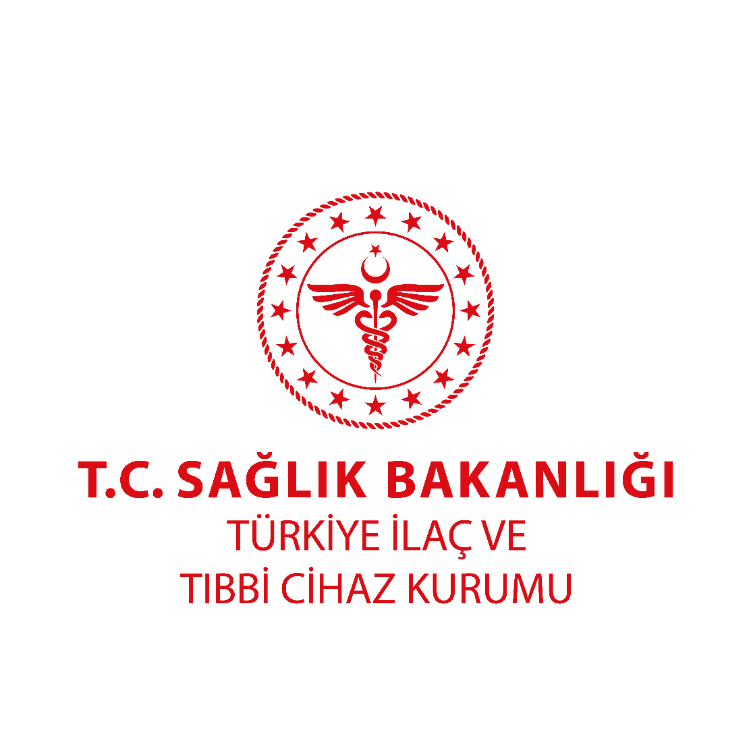 FARMAKOVİJİLANS DENETİM KILAVUZUVersiyon: 01 Yürürlük Tarihi: 01/03/2019İÇİNDEKİLER 1. GİRİŞ	31.1 Amaç ve Kapsam	31.2 Dayanak	31.3 Tanımlar	42. DENETİM TÜRLERİ	42.1 Sistem ve Ürünle İlgili Denetimler	42.2 Rutin ve Hedefli Denetimler	42.3 Haberli ve Habersiz Denetimler	52.4 Tekrar Denetimleri	62.5 Uzaktan ve Dosya Üzerinden Denetimler	63. DENETİMİN PLANLANMASI	64. DENETİM KAPSAMI	75. DENETİM SÜRECİ	86. DENETİM TAKİBİ	97.SÖZLEŞMELİ FARMAKOVİJİLANS HİZMET KURULUŞLARININ DENETİMLERİ	107.1 Açılış Denetimi	107.2 Yenileme Denetimi	117.3 Kontrol Denetimi	11Ek 1 Düzeltici ve Önleyici Faaliyet Planı	12Ek 2 Sözleşmeli Farmakovijilans Hizmet Kuruluşlarının Bildirimi İçin Liste	14GİRİŞAmaç ve KapsamBu kılavuz, ülkemizde farmakovijilans denetimlerinin planlanması, yürütülmesi, raporlanması ve takibi konularında açıklayıcı ve yol göstericidir. Bu kılavuzun amacı, ruhsat sahiplerinin, sözleşmeli farmakovijilans hizmet kuruluşlarının ve diğer ilgili kurum/kuruluşların mevzuata uyumunu sağlamak amacıyla yürütülen farmakovijilans denetimlerinin işleyişine ilişkin usul ve esasları belirlemektir.Farmakovijilans denetimleri ile;Ruhsat sahiplerinin, ruhsat sahipleri adına farmakovijilans görevlerini sürdüren sözleşmeli farmakovijilans hizmet kuruluşlarının ve ilgili diğer kuruluşların farmakovijilans gerekliliklerini karşılayacak sistem, personel, tesis ve ekipmana sahip olup olmadığını tespit etmek,Halk sağlığı açısından risk oluşturabilecek ihlalleri tespit etmek, kaydetmek ve ele almak ve gereken hallerde denetim sonuçlarına göre idari yaptırım uygulamak amaçlanmaktadır. Ruhsat sahibi, sağlık kurum ve kuruluşları, sözleşmeli farmakovijilans hizmet kuruluşları ve ilgili diğer kuruluşları farmakovijilans denetimlerinin uygun bir şekilde yürütülmesi için her türlü tedbiri almak zorunda olup, denetime ilişkin sorumlulukları, bunlarla sınırlı olmamak üzere aşağıda belirtilmektedir:Her zaman denetime hazır olmak ve denetim sırasında farmakovijilans faaliyetlerinde görev alan personelin, tesisin ve ilgili tüm dokümanları hazır halde bulundurmak,Denetime hazırlık sürecinde gerek görülen her türlü bilgi ve belgeyi belirtilen süre içinde Kuruma sunmak,Denetim esnasında talep edilen her türlü bilgi ve belgeyi denetim ekibine sunmak,Denetimde tespit edilen aykırılıklara ilişkin düzeltici ve önleyici faaliyet planı oluşturmak ve eksiklikleri zamanında gidermek,Denetim sonrası süreçte mevzuata uyum sağlamak ve yapılan değişiklikleri Kuruma bildirmek.DayanakBu kılavuz;a) 7/5/1987 tarihli ve 3359 sayılı Sağlık Hizmetleri Temel Kanununun 3 üncü maddesinin (k) bendine, b) 10/07/2018 tarihli, 30474 sayılı 1 numaralı Cumhurbaşkanlığı Kararnamesi’nin 352 nci maddesi, 1 inci fıkrası, (d) bendine,c) 15/07/2018 tarihli, 30479 sayılı 4 numaralı Cumhurbaşkanlığı Kararnamesi’nin 508 inci maddesi, 1 inci fıkrası, (a) ve (ğ) bentlerine, ç) 15/04/2014 tarihli, 28973 sayılı İlaçların Güvenliliği Hakkında Yönetmelik’in 32 nci maddesine dayanılarak hazırlanmıştır.TanımlarBu kılavuzda geçen;a) BOGR: Bireysel Olgu Güvenlilik Raporunu,b) GCP: İyi Klinik Uygulamalarını,c) GDP: İyi Dağıtım Uygulamalarını,ç) GMP: İyi İmalat Uygulamalarını,d) GPvP/GVP: İyi Farmakovijilans Uygulamalarını,e) FSAD: Farmakovijilans Sistemi Ana Dosyasını,f) Kurum: Türkiye İlaç ve Tıbbi Cihaz Kurumunu,g) MedDRA: Uluslararası Uyum Konferansı tarafından oluşturulan düzenleyici faaliyetler için tıp sözlüğünü,ğ) SFHK: Sözleşmeli Farmakovijilans Hizmet Kuruluşunu,ifade eder.DENETİM TÜRLERİSistem ve Ürün DenetimleriFarmakovijilans sistem denetimleri; sistemin, prosedürlerin, personelin ve tesisin yerinde incelenmesi ve faaliyetlerin mevzuata uyumunun tespiti amacıyla gerçekleştirilir. Denetim esnasında sistemin işlerliğini doğrulamak ve uyumu değerlendirmek amacıyla ürün bazında örneklerden yararlanılabilir.Ürünle ilgili farmakovijilans denetimleri, genel sistemin incelenmesinden ziyade öncelikli olarak ürüne özgü faaliyetlere ve ürüne spesifik farmakovijilans sorunlarına odaklanır. Ancak, ürünle ilgili denetim çerçevesinde, sistemin geneline ilişkin hususlar da (ör. denetime konu ürün için kullanılan sistem) incelenebilir.Rutin ve Hedefli DenetimlerRutin farmakovijilans denetimleri, önceden planlanarak denetim programına dahil edilir. Bu denetimleri tetikleyen spesifik etkenlere ihtiyaç duyulmamakla birlikte, denetim faaliyetlerinin verimliliği açısından riske dayalı bir yaklaşım izlenir. Rutin denetimler genellikle sistem denetimleridir. Özel durumlar (ör. Kurum içi denetim talep edilmesi veya şikâyet gelmesi durumlar gibi) rutin denetim kapsamına eklenebilir. Hedefli denetimler, tetikleyici bir etkenin ortaya çıkması ile başlatılır. Hedefli denetimler, spesifik farmakovijilans süreçlerine odaklanmak, önceden tanımlanmış uyum problemlerini ya da bunların belli bir ürün üzerine etkilerini incelemek amacıyla yürütülebilir. Tetikleyici etkenlere bağlı olarak sistemin tamamı denetlenebilir. Hedefli denetimler, aşağıdakilerle sınırlı olmamakla birlikte, bir veya birden fazla tetikleyici durum meydana geldiğinde gerçekleştirilebilir:Ürünün yarar/risk dengesi;Yarar/risk dengesinin denetim yoluyla daha detaylı incelenmesi gerektiğinde,Bir riskin tanımlanması durumunda veya riskin bildiriminde gecikme veya ihmal olduğunda ya da yarar/risk dengesindeki değişiklik olması durumunda,Farmakovijilans sorunları/endişeleri içeren bilginin Kuruma bildirilmesi durumunda, Kurum tarafından izlenen farmakovijilans faaliyetlerinde aykırılık tespiti halinde veya ürün güvenliliği sorunları tanımlandığında,Kuruma önceden ya da eş zamanlı bildirimde bulunulmaksızın farmakovijilans sorunlarıyla ilgili bilgilerin kamuoyuyla paylaşılması durumunda,Bildirim gereklilikleri;Bildirimde gecikme veya ihmal,Bildirimlerin eksik ya da kalitesiz olması,Raporlar ve kaynak dokümanlar arasındaki uyumsuzluklar,Kurum talepleri;Kurum tarafından belirlenen tarih aralığı içerisinde talep edilen bilginin veya verinin sağlanmasında ihmal,Kurum tarafından talep edilen bilgi ve belgelerin karşılanmasında yeterli olmayan verilerin sunulması, Taahhütlerin yerine getirilmesi;Risk yönetim planı taahhütlerinin yerine getirilmesinde gecikme veya ihmal,Ürün güvenliliğinin izlenmesine ilişkin özel gerekliliklerin yerine getirilmesinde gecikme veya ihmal,Spesifik yükümlülükler çerçevesinde talep edilen raporlarda eksiklik veya kalite sorunu,Denetimler;Düzeltici ve önleyici faaliyetlerde yetersiz uygulamalar veya gecikmeler,Diğer denetimlerde (GCP, GMP ve GDP) ortaya çıkan ürün güvenliliğine ilişkin risk tespiti,Diğer otorite denetimlerinde tespit edilen aykırılıklar,Diğerleri;Farmakovijilans sistemi ana dosyasının incelenmesi sonucu uygunsuzluk tespiti,Diğer otoritelerden alınan ve denetimle ilişkili olmayan aykırılık bilgisi.Haberli ve Habersiz Denetimler                                                                                                                                                                            Denetim sırasında ilgili kişilerin hazır bulunmasını sağlamak amacıyla, denetimlerin büyük bölümü haberli olarak gerçekleştirilir. Bununla birlikte, bazı durumlarda (ör. önceden bildirimde bulunulmasının denetimin hedeflerini riske atması veya acil güvenlilik nedeniyle denetimin kısa süre içerisinde gerçekleştirilmesi gereken durumlarda) denetimler haber verilmeksizin veya denetime kısa bir zaman kala haber verilerek yürütülebilir.Tekrar DenetimleriRutin denetim programının bir parçası olarak tekrar denetimleri yürütülebilir. Tekrar denetimlerinin önceliğini belirlemek için risk faktörleri değerlendirilir. Aşağıdakilerle sınırlı olmamakla birlikte; Bir önceki denetimde önemli bir aykırılık tespit edildiğinde,Denetlenen taraf düzeltici ve önleyici faaliyetlerini uygun şekilde yerine getirmediğinde,Farmakovijilans sistemindeki değişikliklerin yeniden değerlendirilmesi gerektiğinde,Tespit edilen eksikliğin giderilmesine yönelik aksiyonların doğrulanması amacıyla,Mevzuata uyumun sürekliliğinin sağlanması amacıyla Tekrar denetimlere öncelik verilir.Uzaktan ve Dosya Üzerinden DenetimlerTemel farmakovijilans faaliyetlerinin yürütüldüğü yerlerin, güvenlilik veri tabanının, hizmet sağlayıcı üçüncü tarafların asıl denetlenen yerde erişilebilir olmadığı ancak ilgili personelin ve belgelerin erişilebilir olduğu durumlarda uzaktan erişimle denetim gerçekleştirilebilir. İstisnai şartlar altında (ör. doğal afet, pandemik salgın veya seyahat kısıtlaması) ve yerinde denetimin gerçekleştirilmesinde lojistik zorluklar mevcut ise, uzaktan denetimler yapılabilir. Denetimin yürütülmesinde internet veya telefon gibi iletişim yöntemleri kullanılabilir.Dosya üzerinden denetimler; farmakovijilans sistemi ana dosyası, ürün güvenliliğine ilişkin dokümanlar, periyodik raporlar gibi belgeler üzerinden yürütülen denetimlerdir. DENETİMİN PLANLANMASIFarmakovijilans denetimleri planlanırken, kaynakların en verimli şekilde kullanılmasını ve halk sağlığının en yüksek düzeyde korunmasını mümkün kılan, sistemli ve riske dayalı bir yaklaşım izlenir. Denetimlerin türü, sıklığı, kapsamı ve süresi buna uygun biçimde planlanır. Kurum denetim öncesi planlama yapmak üzere, denetlenecek taraflardan bilgi talep edebilir. Denetimler planlanırken dikkate alınan faktörler, aşağıdakilerle sınırlı olmamak üzere, şunlardır:Denetimle ilgili:Önceki farmakovijilans denetimi veya diğer denetimler (GCP, GMP, GDP) zarfında tespit edilen uygunsuzluklar,Bir önceki denetim neticesinde tekrar denetiminin öngörülmesi,Ürünle ilgili:İlave farmakovijilans veya risk minimizasyon faaliyetleri bulunan ürünler,Pazarlama sonrası güvenlilik çalışmaları gerektiren veya ek izleme gibi güvenlilik ilişkili durumlarla ruhsatlandırılan ürünler, Büyük satış hacmine sahip/geniş hasta kitlesinin maruz kaldığı ürünler,Ruhsat sahibiyle ilgili:Daha önce denetlenmemiş ruhsat sahibi,Pazarda birçok ürünü olan ruhsat sahibi,Daha önce ülkemizde ruhsatlı ürünü olmayan ruhsat sahibi,Diğer otoriteler tarafından veya diğer denetimler (GCP, GMP, GDP) neticesinde hakkında olumsuz bilgi ve/veya güvenlilik endişesi ortaya atılan ruhsat sahibi,Ruhsat sahibinin şirket yapısındaki (birleşme, devir gibi) değişiklikler,Farmakovijilans sistemiyle ilgili:Farmakovijilans faaliyetlerinin sözleşmeli farmakovijilans hizmet kuruluşlarına devredilmesi ve sözleşmede değişiklik yapılması,Son denetimden sonra farmakovijilans yetkilisi değişikliği olması,Farmakovijilans güvenlilik veri tabanında değişiklik olması, Farmakovijilans merkezinde değişiklik yapılması.DENETİM KAPSAMIDenetimin kapsamı; denetimin hedeflerine, önceki denetimlerin öyküsüne ve denetim türüne göre belirlenir. Denetim kapsamında incelenen hususlardan bazıları şunlardır:Bireysel Olgu Güvenlilik Raporları (BOGR):Raporların toplanması ve karşılıklı bildirimi; farmakovijilans sistemine ait kaynaklardan, merkezlerden, departmanlardan, ruhsat sahibi adına farmakovijilans görevlerini yürüten sözleşmeli farmakovijilans hizmet kuruluşlarından ve ilaç/hasta güvenliliği dışındaki diğer departmanlardan elde edilen tüm BOGR türleri,Raportör yorumunu da içeren değerlendirme mekanizmaları; advers olayların MedDRA terminolojisine göre kodlanması, ciddiyeti, beklenirliği ve nedenselliğini içeren uygulamaların değerlendirilmesi,Takip ve sonuç kayıtları, Kuruma bildirilen BOGR’lerin gerekliliklere göre raporlanması ve bu raporların ilerleyen döneme ait takip raporlarını ve raporlama zamanını da içeren bilgiler,BOGR kayıtlarının saklanması ve arşivlenmesi,Periyodik Yarar/Risk Değerlendirme Raporları:Hazırlama ve sunum periyotlarının belirlenmesi,Dâhil edilen verilerin eksiksizliği ve doğruluğu ile dâhil edilmeyen verilere ait kararların uygunluğu, Formatı,Bildirim zamanları,Güvenlilikle ilgili konuların ele alınması, ilgili analizlerin yapılması ve gerekli tedbirlerin alınması,Devam Eden Güvenlilik Değerlendirmesi:Sinyal tespitine ilişkin tüm kaynakların kullanımı,Analiz yöntemlerinin uygunluğu,Araştırmaların ve takip girişimlerinin uygunluğu,Risk yönetim planında yer alan taahhütlerin yerine getirilmesi,Talepte bulunulan verilerin eksiksiz ve doğru şekilde Kuruma bildirimi,Ürün bilgisinde ve güvenlilik uyarılarındaki değişikliklerin uygulanması,Girişimsel ve Girişimsel Olmayan Klinik Araştırmalar:Şüpheli beklenmeyen ciddi advers reaksiyonların raporlanması ve girişimsel olmayan çalışma olgularının raporlanması, Girişimsel ve girişimsel olmayan araştırmalardan elde edilen olguların alınması, kaydedilmesi ve değerlendirilmesi,Özel durumlarda veya risk yönetim planı ile ilişkili olduğunda, araştırma sonuçlarının ve ilişkili güvenlilik bilgisinin bildirimi, pazarlama sonrası güvenlilik çalışmaları veya pazarlama sonrası etkinlik çalışmaları bildirimleri, Referans güvenlilik bilgisinin uygun seçimi, güvenliliğe ilişkin araştırmacı broşürleri ve hasta bilgisinin korunması,Araştırma verilerinin devam eden güvenlilik değerlendirmesine dâhil edilmesi,Farmakovijilans Sistemi:Farmakovijilans yetkililerinin görev, yetki ve sorumlulukları, Farmakovijilans sistemine ilişkin ruhsat sahibinin görev ve sorumlulukları,Farmakovijilans sistemi ana dosyasının doğruluğu, bütünlüğü ve sürdürülebilirliği,Eğitimlerin kalitesi ve yeterliliği, Çalışanların niteliği ve deneyimi,Kalite kontrol ve kalite güvence süreçlerini içeren farmakovijilans sistemi ile ilişkili kalite sisteminin kapsamı ve süreçleri,Bilgisayarlı sistemlerin uygunluğu ve amacı,İlgili tüm taraflarla olan sözleşme ve anlaşmaların içeriğinde farmakovijilans sorumluluklarının açık olarak belirtilmesi ve yerine getirilmesi,Sistemin durumu ve önceki farmakovijilans denetim(ler)inden doğan düzeltici ve önleyici faaliyet planı,Son denetimden beri farmakovijilans sisteminde yapılan önemli değişiklikler (ör. farmakovijilans veri tabanında değişiklik, şirket yapısındaki devir ve birleşme gibi değişiklikler, sözleşmelerdeki değişiklikler, farmakovijilans yetkilisi değişikliği).DENETİM SÜRECİFarmakovijilans denetimleri, farmakovijilans denetimlerinin hazırlığı, yürütülmesi, raporlanması, takibi ve arşivlenmesi ile ilgili prosedürlere uyumlu olarak gerçekleştirilir.Haberli denetimlerde; denetlenecek taraf denetim tarihinden 1-3 hafta önce bilgilendirilir.  Denetime hazırlık sürecinde, denetim öncesi incelenmek üzere denetlenecek taraflardan bilgi ve belge talep edilebilir. Denetim kapsamına göre denetim ekibi belirlenir ve denetim ajandası oluşturulur. Denetim haberli yürütülecekse, denetim öncesinde denetim ajandası denetlenecek taraf ile paylaşılır.Denetim; açılış toplantısı, denetim ve kapanış toplantısı olmak üzere üç temel süreçle yönetilir. Açılış toplantısında, denetim ekibi kendilerini tanıtarak denetimin kapsam ve hedefleri hakkında bilgi sağlar. Denetlenen taraftan denetime katılan personel de kendilerini ve firmalarını tanıtarak, farmakovijilans sistemini özetleyen bir sunum hazırlar. Denetim süresince denetime katılım sağlayan personelden, isim, unvan bilgisi ve imza alınır.Denetlenen taraflar, denetim faaliyetlerinin uygun bir şekilde yürütülmesini sağlamak için gerekli tedbirleri almalıdır. Aynı zamanda talep edilen her türlü bilgi ve belgeyi temin etmek ve sunmakla yükümlüdür. Denetim esnasında, denetim kapsamında olan belgeler, işleyiş ve sistemler incelenir ve denetime konu alanların ziyareti gerçekleştirilir. Denetim sonunda kapanış toplantısı gerçekleştirilir. Kapanış toplantısında, denetimde tespit edilen eksiklikler denetim ekibi tarafından özetlenerek denetim sonrası süreç hakkında bilgiler denetlenen taraf ile paylaşılır. Her denetimin ardından, denetim ekibi tarafından denetim raporu düzenlenir. Denetim raporunda, tespit edilen eksiklikler sınıflandırılarak denetlenen tarafın mevzuata uyum sağlayıp sağlamadığı belirtilir. Sınıflandırılmış bulgular denetlenen tarafa yazılı olarak bildirilir. Denetimde tespit edilen eksikliklerin giderilmesi için denetlenen tarafa aykırılığın niteliğine göre süre verilir. DENETİM TAKİBİDenetim neticesinde aykırılık tespit edilmiş ise, düzeltici ve önleyici faaliyet planı tamamlanana kadar takip gereklidir. Alınan aksiyonlar Ek 1’de yer alan düzeltici ve önleyici faaliyet planına uygun şekilde Kuruma sunulmalıdır. Uygulanan takip faaliyetleri aşağıda yer almaktadır:Denetim raporunda belirtilen eksikliklerin denetlenen taraf ile yazılı olarak paylaşılması ve aykırılığın niteliğine göre süre verilmesi,Düzeltici ve önleyici faaliyet planının incelenmesi,Düzeltici ve önleyici faaliyet planının doğru şekilde uygulandığını değerlendirmek amacıyla gerektiğinde tekrar denetim,Aykırılıkların verilen süre içinde giderilmemesi durumunda idari yaptırım uygulanması,Denetim sonucunun, gerektiğinde, ilgili kurum ve kuruluşlara bildirilmesi.Denetim sonrası süreçte, herhangi bir aykırılık veya tetikleyici durum ortaya çıkmadığı takdirde, ruhsat sahiplerinin rutin farmakovijilans denetimleri 4 yılda bir gerçekleştirilir.Denetim sonucunda eksikliklerini tamamlayan ruhsat sahiplerinin, aşağıdakilerle sınırlandırılmamak üzere, belirtilen hususlarda yapılan değişiklikleri 1 ay içerisinde Kuruma bildirmesi gerekir:Farmakovijilans yetkilisi ve/veya vekilinde yapılan değişiklikler, Farmakovijilans sisteminde birleşme veya ayrılma,Adres değişikliği,Advers ilaç reaksiyonlarının yönetimi ve bildirimine ilişkin yapılan majör değişiklikler (veri tabanı değişikliği, hizmet devri, sistem değişikliği gibi),FSAD güncellemelerinin özeti (Her yılın ilk 3 aylık döneminde bildirim).SÖZLEŞMELİ FARMAKOVİJİLANS HİZMET KURULUŞLARININ DENETİMLERİSözleşmeli farmakovijilans hizmet kuruluşları, Kurumca yapılan açılış ve yenileme denetimleri neticesinde; uygun bulunması halinde, düzenlenen sözleşmeli farmakovijilans hizmet kuruluşu izin belgesine istinaden faaliyet gösterir. Bu belge denetim tarihinden itibaren üç yıl süre ile geçerlidir.Sözleşmeli farmakovijilans hizmet kuruluşları, aşağıdakilerle sınırlandırılmamak üzere, majör değişiklikleri bir ay içinde Kuruma bildirmekle yükümlüdür: Farmakovijilans yetkilisi ve/veya vekilinde yapılan değişiklik, Adres değişikliği, Veri tabanı değişikliği,Prosedür/talimat listesinde değişiklik,Şirket yapısında birleşme veya ayrılma,Hizmet verilen firma listesi (Ek 2’de belirtilen formatta bildirim).Açılış DenetimiAçılış denetimleri; ülkemizde sözleşmeli farmakovijilans hizmet kuruluşu olarak faaliyet göstermek isteyen gerçek veya tüzel kişilerin yazılı başvurularının Kurum tarafından yapılan değerlendirilme neticesinde uygun bulunması halinde gerçekleştirilen denetimleridir.Açılış denetimi başvurusu esnasında Kuruma sunulması gereken belgeler aşağıda belirtilmektedir:Ticaret sicili gazetesinin aslı veya noter onaylı sureti,Farmakovijilans yetkilisi ve farmakovijilans yetkilisi vekili olarak görev yapacak olan personelle ilgili dokümanlar;Mezuniyet belgesi,Mesleki özgeçmiş,24 saat geçerli iletişim bilgileri,Sürekli ve kesintisiz istihdam edildiğini gösteren işe giriş bildirgesi,Görev tanımları,Organizasyon şeması,MedDRA terminolojisinin temin edildiğini gösterir belge,Kalite sistemini açıklayan prosedür/çalışma talimatı listesi,Kayıt yönetim sistemine ilişkin dokümanlar.Sunulan belgelerin eksiksiz olması durumunda, bir ay içinde denetim gerçekleştirilir. Açılış denetimi neticesinde tespit edilen eksiklikler bir yıl içinde giderilmezse açılış denetimi başvurusu iptal edilir.Yenileme DenetimiYenileme denetimleri; hâlihazırda sözleşmeli farmakovijilans hizmet kuruluşu izin belgesine sahip olan ve izin belgesi geçerlik süresinin dolmasına altı ay kala faaliyetine devam etmek istediğini belirten kuruluşların, Kuruma yapacakları yazılı başvuruya istinaden yürütülen denetimlerdir. Yenileme denetimi başvurusunda, açılış denetimi başvurusunda belirtilen belgelere ilave olarak hizmet verilen firma listesinin sunulması gereklidir. Yenileme denetiminde tespit edilen eksikliklerin verilen süre(ler) içinde giderilmemesi durumunda başvuru iptal edilir.Açılış ve yenileme denetimlerinde tespit edilen eksikliklerin giderilmesine yönelik Kuruma düzeltici ve önleyici faaliyet planı sunulur. Kurumca yapılan değerlendirmeler neticesinde, eksikliklerin giderildiğini gösteren uygunluk yazısını alan başvuru sahibinin, izin belgesi başvurusunda bulunması durumunda, sözleşmeli farmakovijilans hizmet kuruluşu izin belgesi düzenlenir. Kontrol DenetimiSözleşmeli farmakovijilans hizmet kuruluşları şikâyet üzerine veya resen gerekli görülen hallerde denetlenebilir. Kurum sözleşmeli farmakovijilans hizmet kuruluşlarını haberli veya habersiz olarak her zaman denetleme yetkisine sahiptir. Kurum tarafından yapılan incelemeler ve denetimler sonucunda; aykırılık tespit edilmesi durumunda, aykırılığın giderilmesi için sözleşmeli farmakovijilans hizmet kuruluşlarına aykırılığın niteliğine göre süre verilir. Bu süre içerisinde eksikliğini gidermeyen sözleşmeli farmakovijilans hizmet kuruluşları hakkında idari yaptırım uygulanır. Sözleşmeli farmakovijilans hizmet kuruluşları, tespit edilen eksiklikleri hizmet verdikleri ruhsat sahiplerine bildirmekle yükümlüdür. Kontrol denetimleri yoluyla ruhsat sahiplerinin de farmakovijilans denetimleri gerçekleştirilebilir. Ek 1 Düzeltici ve önleyici faaliyet planı Denetim bulgularına verilen cevaplar açık ve net olmalı; hem tespit edilen eksikliği hem de eksikliğin kök nedenini önleyecek yorumları içermelidir. Farmakovijilans sistemindeki diğer potansiyel ve benzer eksikliklerin belirlenmesine ve önlenmesine de dikkat edilmelidir. Cevaplar doğrudan aşağıda yer alan tabloya girilmeli ve denetim ekibinin yazdığı bulgu metninde değişiklik yapılmamalıdır. Tabloda her bir alan için girilecek bilgilerle ilgili yapılması gerekenler belirtilmektedir. Talep edilen bilgi, söz konusu bulgu için uygun değil ise; ilgili alana ‘Uygulanabilir değil’ ifadesi girilmelidir. Ek 2 Sözleşmeli farmakovijilans hizmet kuruluşlarının bildirimi için listeT.C.                										TARİH SAĞLIK BAKANLIĞI               							 SAYI Türkiye İlaç ve Tıbbi Cihaz Kurumu İlaç Denetim Daire Başkanlığıİyi Farmakovijilans Uygulamaları (GPvP/GVP) Denetim Birimi ANKARA………………………………………………………………………………………………………………………………………………………………………………………………………………………………………………………………………………………………………Bulgu<<Denetim ekibi tarafından eklenecek>><<Denetim ekibi tarafından eklenecek>><<Denetim ekibi tarafından eklenecek>>Kök neden analiziKök neden analiziKök neden analizi<<Denetlenen tarafından eklenecek>><<Denetlenen tarafından eklenecek>><<Denetlenen tarafından eklenecek>>İlave değerlendirmeİlave değerlendirmeİlave değerlendirme<<Denetlenen tarafından eklenecek>><<Denetlenen tarafından eklenecek>><<Denetlenen tarafından eklenecek>>Düzeltici aksiyon (lar)Düzeltici aksiyon (lar)Düzeltici aksiyon (lar)<<Denetlenen tarafından eklenecek>><<Denetlenen tarafından eklenecek>><<Denetlenen tarafından eklenecek>>Kanıtlayıcı doküman (lar)<<Denetlenen tarafından eklenecek>>Kanıtlayıcı doküman (lar)<<Denetlenen tarafından eklenecek>>Son tarih (ler)<<Denetlenen tarafından eklenecek>>Önleyici aksiyon (lar)Önleyici aksiyon (lar)Önleyici aksiyon (lar)<<Denetlenen tarafından eklenecek>><<Denetlenen tarafından eklenecek>><<Denetlenen tarafından eklenecek>>Kanıtlayıcı doküman (lar)<<Denetlenen tarafından eklenecek>>Kanıtlayıcı doküman (lar)<<Denetlenen tarafından eklenecek>>Son tarih (ler)<<Denetlenen tarafından eklenecek>>Kanıtlayıcı doküman (lar)Önerilen/tamamlanmış düzeltici ve önleyici aksiyon(lar)da belirli faaliyetleri detaylandırın. Örneğin; güncellenmiş prosedür/çalışma talimatı, yeniden eğitimin kaydı gibi.Son tarih(ler)Her bir eylemin tamamlanması için gerçek/önerilen tarih(ler)i belirtin. Eylemin ne zaman tamamlandığını/tamamlanacağını belirtin.Hizmet türü Firma adıAnlaşma süresi Farmakovijilans yetkilisi Farmakovijilans yetkilisi vekiliSFHK yetkililerinin iletişim bilgileriFirma irtibat kişilerinin iletişim bilgileri